NIT – zapis v zvezek 2.del                                                                                    Hrana za rastlino nastaja v listih.V zelenih listih rastlin (klorofil) poteka zelo pomemben proces -     FOTOSINTEZA          FOTO = svetloba     SINTEZA = sestavljanjeZa ta proces sta potrebna VODA, ki jo korenine črpajo iz tal in  OGLJIKOV DIOKSID, ki ga dobijo rastline v liste iz zraka. Pri tem je nujno potrebna še SONČNA SVETLOBA. V listih nastaneta SLADKOR in KISIK.Kisik gre iz listov v ozračje. Nekaj sladkorja porabijo rastline za rast, nekaj pa ga predelajo v škrob.Ob sončnico, ki si jo narisal včeraj, dopiši (s pomočjo slike) kar manjka. Ne pozabi na pravilno smer puščic.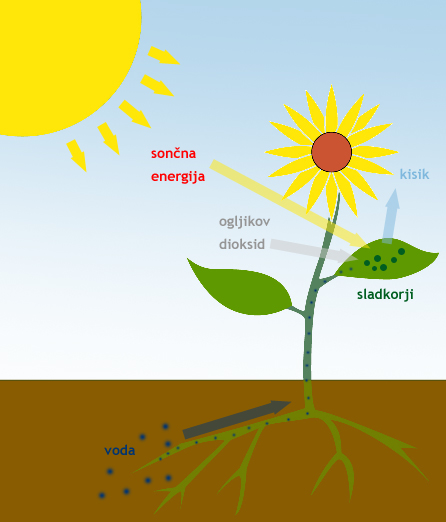 DODATNO DELO – če želiš, se lahko preizkusiš v naslednji nalogi https://eucbeniki.sio.si/nit5/1338/index.html